Anexa Nr. 4: FIŞA CADRU DE AUTOEVALUARE/EVALUARE ÎN VEDEREA STABILIRII CALIFICATIVULUI ANUAL PENTRU FUNCŢIILE DE BIBLIOTECAR, DOCUMENTARIST, REDACTOR ÎN ÎNVĂŢĂMÂNTUL PREUNIVERSITARANTETFIŞA-CADRU de autoevaluare/evaluare în vederea stabilirii calificativului anual pentru funcţiile de bibliotecar, documentarist, redactor în învăţământul preuniversitarNumărul fişei postului: ...........................Numele şi prenumele titularului: ........................Perioada evaluată: ..................................Calificativul acordat: ..................................
(la data 25-iun-2014 anexa 4 modificat de anexa 2 din Ordinul 3597/2014 )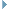 Domenii ale evaluăriiCriterii de performanţăIndicatori de performanţăPunctaj maximPunctaj autoevaluarePunctaj evaluare compartimentPunctaj evaluare consiliu de administraţieValidare consiliul profesoral1. Proiectarea activităţii1.1. Respectarea normelor biblioteconomice în vigoare recomandate pentru funcţionarea bibliotecii şcolare1. Proiectarea activităţii1.2. Respectarea procedurilor existente la nivelul unităţii cu privire la:- efectuarea operaţiilor în documentele de evidenţă (RFM, RI. fişele de evidenţă, fişe de cititor);- transmiterea informaţiilor în interiorul şi exteriorul unităţii.1. Proiectarea activităţii1.3. Realizarea planificării calendaristice a activităţii bibliotecii în concordanţă cu structura anului şcolar şi adaptată la particularităţile unităţii şcolare1. Proiectarea activităţii1.4. Proiectarea anumitor activităţi de iniţiere şi valorizare a dimensiunii educative a tehnologiei informării şi comunicării (TIC) în cadrul bibliotecii1. Proiectarea activităţii1.5. Elaborarea de instrumente de planificare pe tipuri de activităţi: pedagogice, culturale, de comunicare şi de gestionare a bibliotecii1. Proiectarea activităţii202. Realizarea activităţii2.1. Organizarea resurselor bibliotecii în vederea punerii lor la dispoziţia utilizatorilor în cadrul activităţilor2. Realizarea activităţii2.2. Realizarea completă/corectă/legală a operaţiilor biblioteconomice (catalogare, clasificare/indexare, depozitare, evidenţă, împrumut, inventariere, casare) prin colaborare cu alte compartimente2. Realizarea activităţii2.3. Gestionarea prin securitate şi bună păstrare a dotării şi colecţiilor bibliotecii2. Realizarea activităţii2.4. Organizarea de expoziţii, vizite şi întâlniri tematice, ateliere de creaţie privind promovarea ofertei bibliotecii în comunitate şi atragerea cititorilor2. Realizarea activităţii2.5. Adaptarea la complexitatea muncii pe baza nivelului de concepţie, de analiză şi sinteză a activităţii2. Realizarea activităţii303. Comunicare şi relaţionare3.1. Asigurarea unei bune comunicări şi relaţionări la nivel intern (cu elevii, cadrele didactice, didactic-auxiliare)3. Comunicare şi relaţionare3.2. Comunicarea eficientă cu utilizatorii externi (părinţi, comunitate) şi parteneri3. Comunicare şi relaţionare3.3. Atragerea elevilor către activităţile bibliotecii şi stimularea lecturii (numărul fişelor de cititor)3. Comunicare şi relaţionare3.4. Consolidarea relaţiei dintre şcoală şi comunitate3. Comunicare şi relaţionare3.5. Colaborarea cu instituţii de cultură şi educaţie în vederea realizării unor proiecte cu caracter cultural şi educativ3. Comunicare şi relaţionare204. Managementul carierei şi al dezvoltării personale4.1. Analiza nivelului şi stadiului propriei pregătiri profesionale4. Managementul carierei şi al dezvoltării personale4.2. Participarea permanentă la cercuri şi activităţi metodice la nivel local/judeţean/naţional4. Managementul carierei şi al dezvoltării personale4.3. Participarea la programe de formare în vederea dezvoltării profesionale4. Managementul carierei şi al dezvoltării personale105. Contribuţia la dezvoltarea instituţională şi la promovarea imaginii şcolii5.1. Realizarea integrală şi la timp a atribuţiilor stabilite prin fişa postului5. Contribuţia la dezvoltarea instituţională şi la promovarea imaginii şcolii5.2. Respectarea regulamentului de organizare şi funcţionare a bibliotecii şcolare şi a regulamentului intern al bibliotecii şcolare, respectarea normelor de conservare şi securitate a colecţiilor, a normelor şi procedurilor de sănătate şi securitate a muncii, PSI şi ISU5. Contribuţia la dezvoltarea instituţională şi la promovarea imaginii şcolii5.3. Promovarea valorilor culturale româneşti prin realizarea de parteneriate educative naţionale şi internaţionale5. Contribuţia la dezvoltarea instituţională şi la promovarea imaginii şcolii5.4. Iniţiative personale privind stimularea donaţiilor şi obţinerea unor sponsorizări în scopul dezvoltării resurselor bibliotecii5. Contribuţia la dezvoltarea instituţională şi la promovarea imaginii şcolii5.5. Utilizarea raţională şi eficientă a alocaţiilor bugetare pentru achiziţii, abonamente5. Contribuţia la dezvoltarea instituţională şi la promovarea imaginii şcolii156. Conduita profesională6.1. Manifestarea atitudinii morale şi civice (limbaj, ţinută, respect, comportament)26. Conduita profesională6.2. Respectarea şi promovarea deontologiei profesionale36. Conduita profesională5TOTAL100Data:Numele şi prenumele:- Cadru didactic auxiliar evaluat:- Responsabil compartiment:- Director:- Membrii consiliului de administraţie:Semnături: